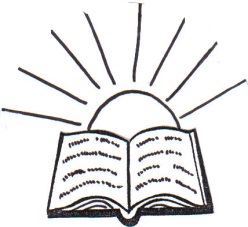                 с. Драгиново, общ. Велинград, обл. Пазарджик, тел.:0886865002,e-mail:   art_centerdr@abv.bgГОДИШНА ПРОГРАМАза дейносттана Народно читалище ”Методий Драгинов-1936г” за 2024 г.ОСНОВНИ ПРИОРИТЕТИНародно читалище”Метиодий Драгинов-1936г”е самостоятелна, независима, самоуправляваща се обществена организация, която изпълнява функциите на културен институт на територията на село Драгиново. Народно читалище ”Метиодий Драгинов-1936г”не е политическа организация. В неговата дейност могат да участват всички граждани без ограничения, възраст, партийна, етническа и религиозна принадлежност.Читалището работи в тясно сътрудничество с учебни заведения, културни институти, обществени и други организации.	Годишната програма за дейността на Народно читалище”Метиодий Драгинов-1936г”– с.Драгиново за 2020 година е  изготвена въз основа на Закона за народните читалища, Закона за опазване и съхранение на културните ценности и развитие на културата и е съобразена с общинската културна политика, осъществявана на основание на съществуващата нормативна уредба и чрез изпълнението на Общинския културен календар. Програмата е ориентирана към развитието и обогатяването на културния живот в общината и задоволяването на културните и информационни потребностите на гражданите.I.Приоритети                                                                                                                       Развитие и обогатяване на културния живот, социалната и образователна дейност в населеното място; Опазване и съхранение на народната традиция и култура;Разширяване на знанинята на гражданите и приобщаването им към ценностите на науката , изкуството и културата.Възпитаване и утвърждаване на национално самосъзнание.Развитие и подпомагане на любителското творчество; Осигурявяна на достъп до информация.ІІ.Сфери на дейности:Организиране на различни школи  по любителско творчество и работа със подрастващи и самодейни групи в сферата на народното творчество, музика и изкуство.Информационно посредничество и административно обслужване на населението.Организиране на обществени мероприятия и празници Участие във взимането на решения целящи развитие на местната общност и населеното място.Участие в процесите на приобщаване на различните етнически общности.Участие  в общински, републикански и международни културни събития с цел културен обмен и сътрудничество.Участие и   работа в сферата на неправителствения сектор с цел подпомагане и информиране по проблеми от икономически ,образователен, културен и социален характер./ реализиране на проектни инициативи, партньорство и сътрудничество с публично частния сектор/. Поддържане на библиотеки  читални и места за интернет достъп и съвременни информационни технологии.Организиране на школи и курсове в образователния сектор. Организиране на срещи с видни общественици, дейци на културата, изкуството и литературата.Поддържане на музейни сбирки.Сътрудничество с местни организации .Подобряване на материалната база. Партньорство и работа с медии.                                                                                                                      ПРИЛОЖЕНИЕ  1Културен календар наНародно Читалище “Методий Драгинов- 1936г.”за 2024годинаVІ.Други творчески проявиV. БиблиотекаVІ.Информационна и административно обслужванеVІ.Участие в проектиС.Драгиново                                                 Председател: ……………03.11.2023г.                                                             М.АтиповДатаМястоКултурна  прояваОрганизатор/иЗА Контакти21.01. 2024 ггр.Велинградкв.Лъджене - пл.,,Н. Гяуров”Участие в концерт по случай Деня на родилната помощНародни читалища и Община Велинград obshtina@velingrad.bgаrt_centerdr@dbv.bg088586500219.02.2024БиблиотекаОтбелязване  годишнината от обесването на Васил ЛевскиБиблиотека при НЧ М. Драгинов-1936obshtina@velingrad.bgаrt_centerdr@dbv.bg088586500201.03.2024ггр.ВелинградДен на  самодейността- творческа среща на любителските групи от читалищата в Общ . Велинград Община Велинград,Народни читалищаobshtina@velingrad.bgаrt_centerdr@dbv.bg088586500203.03.2024г.гр.Велинградкв.Лъджене - пл.,,Н. Гяуров”Читалище „М.Драгинов”- БиблиотекаГолям салон на ЧиталищетоНационален Празник 3 мартУчастие в празничен концерт Община Велинград,Народни читалищаБиблиотека при НЧ М. Драгинов-1936obshtina@velingrad.bgаrt_centerdr@dbv.bg088686500208.03.2024г.Малка зала на читалищетоОтбелязване Международния ден на женатаБиблиотека при НЧ М. Драгинов-1936БиблиотекаПенсионерски клубаrt_centerdr@dbv.bg088686500220.03.2024гр.ВелинградТодоровден – бит и традиция от ЧепинскоОбщина Велинград,ОП”СИП и ТИЦ”Исторически музей ВелинградНародни читалищаobshtina@velingrad.bgаrt_centerdr@dbv.bg088586500227.03.2024г.Село ДрагиновоплощадПролетен празник Кърчибук, Благовец-  Читалище „Методий Драгинов-1936”-Кметство с. Драгиновоаrt_centerdr@dbv.bg088686500202.04.2024г.Читалищна БиблиотекаМеждународен ден на детската книгаБиблиотека Детска градинаСУ”Методий Драгинов”аrt_centerdr@dbv.bg0886865002draginovo.edu@abv.bg10.04.2024г.Град СиливриРепублика ТурцияФестивал на ЙогуртаОбщина Силивриаrt_centerdr@dbv.bg088686500202 – 23.04.2024г.Библиотека,Детска градина/СУ”Методий Драгинов”Отбелязване 23април  – Световен ден на книгата и авторското право –Да четем заедноБиблиотека Детска градинаСУ”Методий Драгиноваrt_centerdr@dbv.bg0886865002draginovo.edu@abv.bg13 – 17 май2024г.БиблиотекаНационална библиотечна седмица-„Библиотеката – място за всеки”:-Ден на отворени врати-Първи стъпки в библиотеката Ако искаш умен да растеш, книжки трябва да четеш!Отбелязване на седмица на горатаБиблиотека Детска градинаСУ”Методий Драгиноваrt_centerdr@dbv.bg0886865002draginovo.edu@abv.bg21.05.2024г.Град КостандовоФолклорен фестивалОбщ. Ракитово- Читалище- гр. Костандовоаrt_centerdr@dbv.bg088686500224.05.2024Голям салон на читалищетоУчастие в  тържеството за празника – концерт по случай Деня на Славянската писменост и  култураБиблиотека Детска градинаСУ”Методий Драгиновobshtina@velingrad.bgаrt_centerdr@dbv.bg088686500227.05.2024г.Читалище „М.Драгинов”- площад„Ден на таланта“детски  регионален фестивалЧиталище „Методий Драгинов-1936”-Община ВелинградКметство с. Драгиновоobshtina@velingrad.bgdraginovo.edu@abv.bgаrt_centerdr@dbv.bg0886865002юниюлиавгустБиблиотекаДетска градинаСред природата„Забавно лято в библиотеката” – занимания по интереси на децата.-четене сред природата-да нарисуваш приказка-Рубрика”Споделено”- представяне на прочетена книгаПоетическа работилницаБиблиотека Детска градинаСУ”Методий Драгиновobshtina@velingrad.bgаrt_centerdr@dbv.bg088686500203-09.07.2024г.гр.Велинградкв.Лъджене - пл.,,Н. Гяуров”Празници на културата- Велинград-участия в концерти на ансамбъл Драгиново и чуждестранни гостиОбщина Велинград,obshtina@velingrad.bgМ. юлиМалка зала на читалищетоОколности на Драгиново Четене сред природатаБиблиотека Детска градинаСУ”Методий Драгиновobshtina@velingrad.bgаrt_centerdr@dbv.bg088686500201.08.2024г.С. Дорково, Общ. РакитовоМеждународен фолклорен фестивал „Дорково 2022”- участие на ансамбъл „Драгиново”Общ. Ракитово- Читалище с-Дорково088686500201-02.09.2024г.с. Драгиново-централен площадВтори Национален Фолклорен събор- „Драгиново - 2023 „Министерство на културата, Община Велинград,Народни читалищаobshtina@velingrad.bgаrt_centerdr@dbv.bg088586500208.09.2024г.ММЦ- ПриморскоУчастие на фестивал Орфей Пее с морето” ПриморскоОбщ. ПриморскоМмц. Приморскоаrt_centerdr@dbv.bg088686500201-04.10.2024г.Град ОхридФолклорен фестивалМИОФ- Република Македония01-04.10.202401.10.2024г.Малка зала на читалищетоОтбелязване международния ден на поезията, музиката и възрастните хораПоетична вечерБиблиотека Детска градинаСУ”Методий Драгиновobshtina@velingrad.bgаrt_centerdr@dbv.bg088686500201.11.2024г.Читалище „М.Драгинов”Честване Деня на будителитеЧиталище „Методий Драгинов-1936”-аrt_centerdr@dbv.bg088686500220-30.12.2024гЧиталище „М.Драгинов”Празничен коледен концертЧиталище „Методий Драгинов-1936”-аrt_centerdr@dbv.bg0886865002№.Вид дейностиизпълнителсрок1.2.3.4.5.Издаване на аудио албум на ансамбъл“ женски хор “Нови театрални постановкиОсъществяване на турне в републиките- Турция, МакедонияРабота с подрастващи в школи по народни инструменти, народно пеене и танци, изобразително изкуство и езикови курсовеПредставяне на арт.продукти/ музикални албуми и изложбиНароден АнсамбълТеатрална трупа „Драгиновски реализъмНароден ансамбъл и МФГ Участници в школи и курсоветекущтекущм юли текущ№.Вид дейностиизпълнителсрок1.2.3.5.Предоставяне на литература и учебни помагала.Предоставяне на информация  чрез интернетБиблиографски справки Срещи с писатели – литературни вечериДен на славянската писменост и култураВикторини и изложби свързани с бележити датиПоддръжка на музейна сбиркаБилиотекарСекретар, Председателпостоянен№.Вид дейностиизпълнителсрок1.2.3.Извършване на консултации от правен , здравен  и социален характерАдминистративно обслужване/ принт, набиране на текст, ксерокопиране и др.Информационно посредничествоЦентър за инф. УслугиКонсултанти, експертипостоянен№.Проекти и програмиизпълнителсрок1.2.3.Текущи програми и проекти свързани с подобряване на мат. база, саниране на читалищната сграда  към Министерство на регионалното развитие, програма за развитие на селските райони и др.Проект Българските библиотеки съвременни центрове за четене и Участие в програма за малките грандове към правителството на САЩ Читалищен екипЧиталищен екип Читалищен екипЧиталищен екипПостоянен